                                Liceo José Victorino Lastarria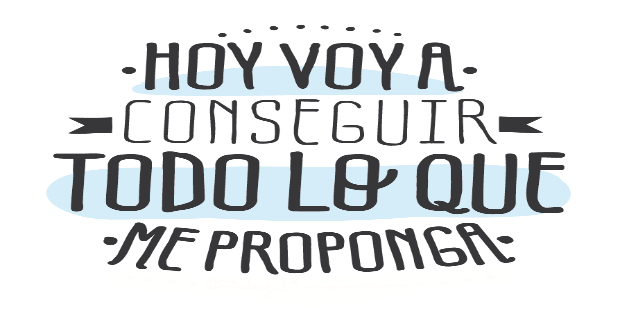                                                  Rancagua                           “Formando Técnicos para el mañana”                                   Unidad Técnico-PedagógicaClase del 27 al 31 de julioOA3 Utilizar su conocimiento del inglés en la comprensión y producción de textos orales y escritos breves y claros.Objetivo: Demostrar comprensión lectora de un texto adaptado y completar oraciones con vocabulario previoInstrucciones: Leer texto sobre sistema inmune. Completar textos cortos.Camilo Guarda: camiloguarda1989@gmail.comSergio Masciocchi: smasciocchib@gmail.com Read and fill in the missing words. (Leer y completar con las palabras del cuadro) Our Immune system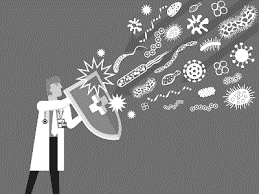 	Our body has a powerful army that 1. …………………..it from various types of threats.  This personal army is called the 2. ………………………….system. Every day we encounter a huge number of bacteria, viruses and other disease-causing 3. ……………………... However, we don’t 4. ……………………..every other day. Which is due to our immune system. The immune system can be broadly 5. ………………………..into two parts – innate and adaptive immunity.    Innate immunity is the body’s first natural 6. ………………….to any intruder.  Its main goal is to 7. …………………………any intruder from entering the body. There is also the adaptive immunity. This system is more 8. ……………………….., as it can differentiate between different types of pathogens.  The job of the immune system is to fight these pathogens and get them out of the body. What’s so incredible about the immune system is that it 9. …………………………how to fight the infection, so if the pathogen comes back for round two, the body can beat it off 10. ………………………….away!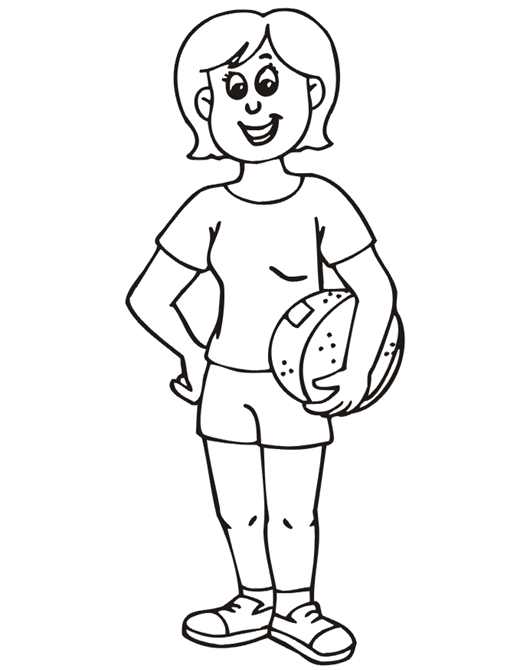 